BUDAPEST FŐVÁROS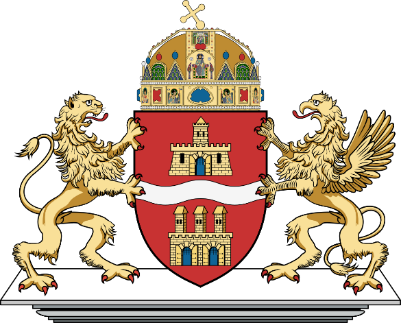 2021. évi„Trambulin Fővárosi Tehetséggondozó Ösztöndíj”PÁLYÁZATI ADATLAPA TRAMBULIN Fővárosi Tehetséggondozó Ösztöndíj igényléséhezPályázó neve:______________________________________________________________________Születési hely, idő:__________________________________________________________________Anyja leánykori neve:______________________________________________________________Lakcíme:__________________________________________________________________________Tartózkodási helye: _________________________________________________________________________E-mail címe: _____________________________________________________________________ Telefonszám/törvényes képviselő telefonszáma: _______________________Adóazonosító jele:___________________________________________________________________TAJ száma: _______________________________________________________________________Pályázó/törvényes képviselő bankszámlaszáma (ahova a támogatás utalható):_______________________________________________________A bankszámla tulajdonosának neve:______________________________________________Előző év végi tanulmányi eredmény: _______________________Az aktuális félévi elért tanulmányi eredmény:_________________A pályázóval egy háztartásban élők egy főre jutó havi nettó jövedelme _______________________FtA pályázó       hátrányos helyzetű / halmozottan hátrányos helyzetű Kijelentem, hogy a Pályázati adatlapban közölt információk a valóságnak megfelelnek. Hozzájárulok ahhoz, hogy a köznevelési/szakképző intézmény a tanulói jogviszonyomról a pályázatot kiíró Budapest Főváros Önkormányzatának tájékoztatást nyújtson, a lakóhelyem/tartózkodási helyem igazolása érdekében a koordinátor tanár a lakcímkártyámat bemutatáskor ellenőrizze, illetve, hogy a jelen adatlapon közölt személyes adataimat a köznevelési/szakképző intézmény a pályázatot kiíró Budapest Főváros Önkormányzata részére továbbítsa. Hozzájárulok ahhoz, hogy Budapest Főváros Önkormányzata az adatlapban közölt adataimat nyilvántartásba vegye és azokat – kizárólag az ösztöndíjpályázat lebonyolítása és a támogatásra való jogosultság ellenőrzése céljából – az ösztöndíj folyósításának ideje alatt kezelje, továbbá, hogy a pályázat elnyerése esetén nevem közzétételre kerüljön, illetve megjelenjen a Városháza honlapján. Tudomásul veszem továbbá, hogy adataimat a pályázat lebonyolítója az információs önrendelkezési jogról és az információs szabadságról szóló 2011. évi CXII. törvény rendelkezéseinek betartásával kezeli. Továbbá tudomásul veszem, hogy nyertes pályázat esetén adataimban történő valamennyi változásról 15 napon belül értesítem Budapest Főváros Önkormányzatát.A pályázat benyújtásával elfogadom a pályázati kiírásban foglalt feltételeket és a pályázat értékelési rendszerét.Budapest, 2021. _______________Az adatlaphoz kötelezően csatolandó mellékletek:Tanulói jogviszony igazolásElőző év végi és az aktuális félévi tanulmányi eredmény igazolásaMotivációs levél Szaktanári ajánlásCsak a kiírással együtt értelmezhető!_________________________________________________________PályázóSzülő, törvényes képviselő